Старшая группа №6 компенсирующей направленностидля детей с тяжелыми нарушениями речи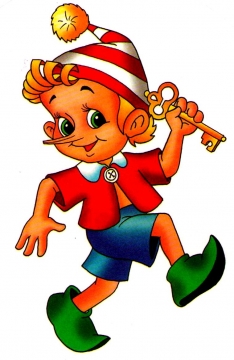 Возраст детей:  5-6 летВоспитатели: Унуковская Людмила Николаевна ( I квалификационная категория, стаж работы- 35 лет)Ефимочкина Надежда Сергеевна (стаж работы- 8 лет)Учитель-логопед: Урбонавичене Наталья Владимировна(высшая квалификационная категория, стаж работы- 23 года)Группа работает:1)по «Адаптированной  примерной основной образовательной программе для дошкольников с тяжелыми нарушениями речи» Под ред. Л.Б. Баряева,  Л.Б. Лопатиной.2) по основной образовательной программе, разработанной в соответствии с федеральным  государственным образовательным стандартом  дошкольного образования (Приказ Министерства образования и науки РФ от 17 октября 2013 г. №1155)3) «От рождения до школы»  примерная основная  общеобразовательная программа дошкольного образования. Под ред. Н.Е.Вераксы, Т.С.Комаровой,  М.А. Васильевой.